REGULAMIN REKRUTACJI I UCZESTNICTWA W PROJEKCIE NR: 2022-1-PL01-KA121-VET-000052422, NR. Akredytacji: 2021-1-PL01-KA120-VET-000045786„STAŻE ZAWODOWE W CHORWACJI – SZANSĄ NA ROZWÓJ ZAWODOWY MŁODZIEŻY Z ZSCKR W RZEMIENIU” REALIZOWANEGO  
W RAMACH PROGRAMU  ERASMUS+§ 1INFORMACJE OGÓLNEProjekt pt. „Staże zawodowe w Chorwacji – szansą na rozwój zawodowy młodzieży 
z ZSCKR w Rzemieniu” realizowany jest przez Zespół Szkół Centrum Kształcenia Rolniczego im. prof. Wł. Szafera w Rzemieniu w ramach Programu Erasmus+ Projekt skierowany jest do łącznie 17  uczniów:  klas II,III Technikum  kształcących się w zawodach: technik żywienia i usług gastronomicznych, technik rolnik, technik weterynarii,   którzy nie byli uczestnikami innych projektów finansowanych ze środków unijnych, w trakcie których uczestniczyli w stażach zagranicznych.Projekt przewiduje realizację 3- tygodniowej praktyki zawodowej w nowoczesnych przedsiębiorstwach rolniczych, gastronomicznych oraz w lecznicach weterynaryjnych w kraju Partnera- Chorwacji.Projekt (mobilności uczniów) realizowany jest przez ZS CKR w Rzemieniu  w terminie: 29.05.2023 r.- 16.06.2023 r.Głównym celem Projektu jest:rozwój zawodowy ucznia -  stażysty i zwiększenie jego  szans na zatrudnienie na  polskim i europejskim rynku pracy, poprzez zdobycie doświadczenia zawodowego, wiedzy i umiejętności w przedsiębiorstwach w Chorwacjirozwijanie kompetencji zawodowych poprzez nabycie praktycznych umiejętności w zakresie produkcji  i usług gastronomicznych, weterynaryjnych, rolniczych  w rzeczywistych warunkach pracy,pogłębienie i uzupełnienie kwalifikacji zawodowych, zdobycie nowych umiejętności (zgodnie   z programami stażu dla poszczególnych  zawodów),  poznanie  zasad  obsługi  klienta  wg europejskich standardów jakości,poznanie zasad funkcjonowania przedsiębiorstw w oparciu o wzorce europejskie,poznanie nowych ekologicznych rozwiązań technicznych i technologicznych,poznanie zasad funkcjonowania systemów zapewnienia jakości,doskonalenie kompetencji językowych- zdobycie nowych umiejętności szczególnie 
w zakresie słownictwa branżowego,doskonalenie kompetencji miękkich: zwłaszcza kreatywności, zaradności, radzenia sobie w trudnych sytuacjach, organizacji czasu pracy, chęci zdobywania wiedzy 
i umiejętności przez całe życie.nawiązanie kontaktów zawodowych pomocnych w przyszłym zatrudnieniu,kształtowanie postaw otwartych, przedsiębiorczych i mobilnych, zwiększających szansę uczniów na dobry start na europejskim rynku pracy,wspieranie rozwoju młodzieży z mniejszymi szansami,zdobycie dokumentów potwierdzających doświadczenie zawodowe.W ramach projektu wszyscy uczestnicy będą mieli zapewnione wsparcie na każdym etapie jego trwania- organizacyjne, logistyczne i pedagogiczne, w tym:Zajęcia przygotowujące do mobilności: językowe i kulturowe (także w Chorwacji), pedagogiczne oraz z doradztwa zawodowego i bhp + materiały dydaktyczne niezbędne do realizacji zajęć;ubezpieczenie: NNW, OC, karta EKUZ (każdy uczestnik ma obowiązek wyrobić kartę we własnym zakresie i przedstawić przed wyjazdem);podróż- z miejsca zamieszkania do miejsca odbywania praktyk;organizację 3- tygodniowego stażu w firmach rolniczych, gastronomicznych, oraz w lecznicach weterynaryjnych;zakwaterowanie i wyżywienie;transport lokalny;organizację wyjazdów kulturowych oraz czasu wolnego.Z każdym uczestnikiem Projektu, przed rozpoczęciem mobilności, zostanie podpisana umowa.Każdy Uczeń/Uczennica biorący udział w realizacji Projektu otrzyma, po jego zakończeniu formalne potwierdzenie swoich umiejętności poprzez dokument Europass- Mobilność oraz Certyfikat potwierdzający udział w projekcie.§ 2POSTANOWIENIA OGÓLNERegulamin realizacji Projektu „Staże zawodowe w Chorwacji – szansą na rozwój zawodowy młodzieży z ZSCKR w Rzemieniu”  określa zasady przyjmowania zgłoszeń, procedury kwalifikowania kandydatów do udziału w Projekcie, warunki organizacji zajęć, procedury w przypadku rezygnacji z udziału w Projekcie, a także prawa i obowiązki Uczestników.Biuro Projektu mieści się w siedzibie Zespołu Szkół Centrum Kształcenia Rolniczego im. prof. Wł. Szafera w Rzemieniu..Rozstrzyganie spraw, które nie są uregulowane niniejszym regulaminem, należy do Koordynatora Projektu.§ 3WARUNKI UCZESTNICTWA W PROJEKCIEUdział Uczestników/Uczestniczek w Projekcie jest bezpłatny.Kandydaci/Kandydatki deklarujący/e udział w Projekcie muszą spełniać poniżej wymienione warunki formalne:zgłoszenie z własnej inicjatywy chęci uczestnictwa w Projekcieprzedłożenie formularza zgłoszeniowego, CV , listu motywacyjnego na podstawie formularza EUROPASS, podanie danych osobowych do celów ewaluacji, monitoringu i sprawozdawczości,wyrażenie zgody na przetwarzanie danych osobowych,być Uczniem/Uczennicą klasy: II,III   Technikum  kształcącym w zawodach: technik żywienia i usług gastronomicznych, technik rolnik, technik weterynarii;posiadać pozytywną opinię wychowawcy klasy z uwzględnieniem informacji nt. (m.in.) zachowania i zaangażowania w życie szkoły;posiadać ważny paszport i/lub dowód osobisty, a także Europejską Kartę Ubezpieczenia Zdrowotnego EKUZ.§ 4REKRUTACJARekrutacja kandydatów/tek na staże zagraniczne prowadzona będzie w ZS CKR w Rzemieniu przez Komisję Rekrutacyjną powołaną przez Pana dyrektora.Proces rekrutacji będzie dwuetapowy- pierwsza rekrutacja odbędzie się w styczniu  2023 r. W rekrutacji wyłonionych zostanie 17 stażystów.. Dokładne terminy rekrutacji będą wcześniej podane:na stronie internetowej szkoły tj. www.zsckr.rzemień.eu,na tablicy informacyjnej w szkole, poświęconej projektowi.Odpowiednie informacje będą również udzielane wszystkim zainteresowanym uczniom przez wychowawców klas i innych członków Komisji Rekrutacyjnej.Odbędzie się zebranie informacyjne dla rodziców lub prawnych opiekunów, uczniów którzy wyrażają chęć wzięcia udziału w Projekcie.Organizator zastrzega sobie prawo zmiany terminu zakończenia postępowania rekrutacyjnego w przypadku niewystarczającej liczby kandydatów na staże lub wyczerpania miejsc.Nabór   uczestników   projektu   jest   otwarty   dla   wszystkich   zainteresowanych   uczniów i uczennic ZSCKR w Rzemieniu klas II,III  Technikum  kształcących się w zawodach: technik ż ywienia i usług gastronomicznych, technik rolnik, technik weterynarii, Rekrutacja zostanie przeprowadzona zgodnie z polityką równych szans.Działania rekrutacyjne obejmują następujące etapy:Kandydaci przed złożeniem dokumentów powinni zapoznać się z niniejszym Regulaminem,Regulamin i dokumenty rekrutacyjne (Formularz zgłoszeniowy) dostępne są:w sekretariacie szkoły,na stronie internetowej szkoły tj. www.zsckr.rzemien.euZgłoszenie chęci udziału w Projekcie następuje poprzez wypełnienie i złożenie (w okresierekrutacji) w sekretariacie szkoły lub Koordynatora projektu Formularza Zgłoszeniowego.Wszelkie dane zamieszczone w Formularzu zgłoszeniowym, w tym adres zamieszkania poświadczane są własnoręcznym podpisem: osoby składającej Formularz, jej rodzica/opiekuna prawnego oraz pracownika szkoły/osoby przyjmującej Formularz.Odmowa podania danych osobowych oraz brak zgody na ich przetwarzanie są równoznaczne z brakiem możliwości udziału w Projekcie.Złożenie dokumentów nie jest równoznaczne z zakwalifikowaniem do udziału w Projekcie.Złożone przez kandydatów dokumenty zgłoszeniowe nie podlegają zwrotowi.                                                                 § 5KWALIFIKACJAPostępowanie kwalifikacyjne jest obligatoryjne dla osób deklarujących udział w Projekcie „Staże zawodowe w Chorwacji – szansą na rozwój zawodowy młodzieży z ZSCKR w Rzemieniu”Kwalifikacja kandydatów/tek na staże zagraniczne dokonywana będzie przez Komisję Rekrutacyjną.Komisja Rekrutacyjna będzie podejmować decyzje:po sprawdzeniu poprawności formalnej i kompletności dokumentów,przy uwzględnieniu szczegółowych i dodatkowych kryteriów rekrutacyjnych:Szczegółowe kryteria kwalifikacyjne:wyniki w nauce ( 0 – 6 pkt ); średnia ocena z przedmiotów zawodowych i zajęć praktycznych za rok poprzedzający rekrutację:              5,0 i powyżej             6p                                                    4,6 – 4,99                   5p                                                    4,2 – 4,59                   4 p3,8 – 4,19                   3p                                                    3,4 – 3,79                   2p                                                    3,0 – 3,39                   1p                                                    2,0 – 2,99                   0,5p                                                 frekwencja na zajęciach ( 0 – 10 pkt ) średnia frekwencja za poprzedni rok – wynik procentowy pomnożony przez 0,1;znajomość języka angielskiego ( 0 – 6 pkt ) ilość punktów równoznaczna z oceną na koniec roku,aktywność uczniowska i zaangażowanie w życie szkoły ( 0 – 2 pkt ) – ocenia wychowawca na podstawie angażowania się uczniów w życie społeczne klasy i szkoły, udział w projektach, konkursach, postawę ucznia, udział w wolontariacie, akcjach charytatywnych;ocena z zachowania ( 0 – 4 pkt). stosowane będą następujące przeliczniki punktów:zachowanie:za rok szkol. poprzedzający rekrutację             wzorowe           4p                                                               bardzo dobre   3p                                                              dobre                2p                                                              poprawne         1pnieodpowiednie i naganne –wyklucza w udziale w projekcie                                                             dodatkowo, aby przeciwdziałać wykluczeniu społecznemu i wyrównywać szanse edukacyjne uczniów defaworyzowanych – zostały wprowadzone dodatkowe kryteria, mające na celu wsparcie uczniów pochodzących z rodzin z mniejszymi szansami:pochodzenie z terenów wiejskich; trudna sytuacja materialna ( dot. uczniów, u których jedno lub oboje rodziców nie pracują bądź są zagrożeni utratą pracy i/lub korzystają z pomocy społecznej).  osoba z niepełnosprawnościami,wychowanie w rodzinach niepełnych.Za spełnienie jednego lub wszystkich powyższych kryteriów przyznawane jest od 0-5 pkt.terminowość i dostarczenie dokumentów (Formularza zgłoszeniowego, Formularza Rekrutacyjnego, CV i listu motywacyjnego) oraz ich ocena merytoryczna 4 pkt.wynik rozmowy kwalifikacyjnej (umiejętność autoprezentacji, wiedzy o programie Erasmus +, wiedzy o miejscu odbywania praktyk –Chorwacji) 4- pkt.Do projektu zakwalifikowani zostaną uczniowie, którzy w procesie rekrutacji uzyskają, (max liczba punktów 41)najwyższą liczbę punktów. W kwestiach spornych decydować będzie głównie trudna sytuacja życiowa ( pierwszeństwo), a w dalszej kolejności wyższa frekwencja.Rekrutacja ma charakter ciągły i jest prowadzona do momentu pozytywnego zakwalifikowania się pełnej grupy.Komisja rekrutacyjna wypełnia Decyzję kwalifikacyjną. Decyzja kwalifikacyjna jest sporządzana w jednym egzemplarzu i dołączana do dokumentacji projektowej, pod Formularzem zgłoszeniowym.Lista osób, które zostały zakwalifikowane do udziału w projekcie ( wraz z listą rezerwową) zostanie wywieszona na tablicy informacyjnej i na stronie www szkoły bez podawania punktacji. Ponadto Uczniowie/Uczennice zostaną o fakcie zakwalifikowania się do Projektu poinformowani osobiście.Podczas procesu rekrutacji z osób, które nie zakwalifikowały się do udziału w Projekcie zostanie utworzona lista rezerwowa.Listy rezerwowe będą tworzone zgodnie z klasyfikacją punktową powstałą w wyniku posiedzenia Komisji Rekrutacyjnej.Osoby z list rezerwowych będą (zgodnie z kolejnością na liście) kwalifikowane w przypadku rezygnacji osób lub skreślenia ucznia z list podstawowych (przed rozpoczęciem mobilności). W przypadku rezygnacji z udziału w Projekcie osób z listy rezerwowej przeprowadzona będzie dodatkowa, uzupełniająca rekrutacja.Osoby niezakwalifikowane do projektu mają możliwość złożenia odwołania
w formie pisemnej do dyrektora zespołu w terminie 3 dni roboczych od daty zamieszczenia list rekrutacyjnych do w/w działań projektowych.§ 6PRAWA I OBOWIĄZKI UCZESTNIKÓW/UCZESTNICZEKKażdy Uczestnik ma prawo do:	informacji na temat projektu umieszczanych: na stronie internetowej szkoły i gazetce szkolnej poświęconej projektowi bądź przekazywanych bezpośrednio uczestnikowi,otrzymania certyfikatów zgodnie z założeniami projektu,nieodpłatnego uczestniczenia w zajęciach przygotowujących do odbycia stażu obejmujących: przygotowanie językowe, kulturowe, pedagogiczne, doradztwa zawodowego i bhp w terminach wyznaczonych przez Koordynatora  Projektu.Każdy uczestnik zobowiązuje się do:uczestnictwa w zajęciach realizowanych w ramach przygotowania do stażu;100% obecności na praktyce zawodowej (dotyczy: punktualności w miejscu odbywania stażu, realizowania zadań powierzonych przez opiekuna stażu, informowania opiekuna o wszelkich nieprawidłowościach mających wpływ na realizację stażu i stopień satysfakcji uczestnika);uczestnictwa w zajęciach kulturowych: wycieczkach i wyjściach do muzeów itp.uczestnictwa w spotkaniach z opiekunami oraz zdawania relacji z przebiegu stażu;czynnego uczestnictwa w monitoringu i ewaluacji projektu – zgodnie z założeniami projektu,sporządzenia raportu	indywidualnego uczestnika w systemie Mobility Tool  w terminie wyznaczonym przez koordynatora projektu;dokumentacji fotograficznej, filmowej z projektu.przygotowania sprawozdania ze stażu w dowolnej formie (film, foto książka, reportaż, prezentacja)aktywnego uczestnictwa w upowszechnianiu rezultatów projektu.Każdy uczestnik zobowiązuje się do regularnego uczestniczenia w wyżej wymienionych zajęciach, spotkaniach informacyjnych, a także do sumiennego i terminowego wypełniania wymaganej dokumentacji związanej ze stażem podczas całego okresu trwania mobilności edukacyjnej ucznia.-  Każdą  nieobecność  na   zajęciach  przygotowujących  do  mobilności  należy   usprawiedliwić  u prowadzących zajęcia. Zaległości spowodowane nieobecnością uczestnik ma obowiązek uzupełnić we własnym zakresie lub w formie indywidualnych konsultacji z nauczycielem prowadzącym zajęcia.§ 7ZASADY REZYGNACJI Z UCZESTNICTWA W PROJEKCIEUczestnik ma prawo do rezygnacji  w projekcie bez ponoszenia odpowiedzialności finansowej    w przypadku gdy:rezygnacja została złożona na piśmie do ZS CKR w Rzemieniu w terminie do 7 dni po zakończeniu procesu rekrutacyjnego bez podania przyczyny (w przypadku osób niepełnoletnich rezygnacja musi być podpisana przez rodzica/opiekuna prawnego);rezygnacja następuje w przypadku ważnych powodów osobistych lub zdrowotnych w terminie do 7 dni od zaistnienia przyczyny powodującej konieczność rezygnacji. Rezygnacja musi być złożona na piśmie, do którego należy dołączyć stosowne zaświadczenie (np. zwolnienie lekarskie), w przypadku osób niepełnoletnich rezygnacja musi być podpisana przez rodzica/opiekuna prawnego.Organizator zastrzega sobie prawo do skreślenia Uczestnika/Uczestniczki z listy uczestników projektu w przypadku naruszenia przez niego niniejszego Regulaminu oraz zasad współżycia społecznego, (w szczególności wystąpienia w czasie trwania projektu nagannego zachowania lub zdarzenia).W przypadku rezygnacji lub skreślenia Uczestnika/Uczestniczki z listy osób zakwalifikowanych do Projektu, jego miejsce zajmie pierwsza osoba z listy rezerwowej.§ 8POSTANOWIENIA KOŃCOWESprawy nieuregulowane niniejszym Regulaminem rozstrzygane są przez Koordynatora Projektu i Dyrektora ZS CKR w Rzemieniu.Organizator zastrzega sobie możliwość zmiany Regulaminu Rekrutacji w dowolnym momencie trwania projektu.Każda zmiana w niniejszym Regulaminie wymaga formy pisemnej.Regulamin wchodzi w życie w dniu  21.12.2022 rFORMULARZ ZGŁOSZENIA UCZESTNIKA PROJEKTU „STAŻE ZAWODOWE W CHORWACJI – SZANSĄ NA ROZWÓJ ZAWODOWY MŁODZIEŻY Z ZSCKR W RZEMIENIU”CZĘŚĆ B (dotyczy uczniów, którzy nie ukończyli 18 roku życia )OŚWIADCZENIE RODZICA/OPIEKUNA - UCZESTNIKA PROJEKTU „STAŻE ZAWODOWE W CHORWACJI – SZANSĄ NA ROZWÓJ ZAWODOWY MŁODZIEŻY Z ZSCKR W RZEMIENIU”O WYRAŻENIU ZGODY NA PRZETWARZANIE DANYCH OSOBOWYCHW	związku	z	przystąpieniem	mojego	dziecka	do	Projektu	„STAŻE ZAWODOWE W CHORWACJI – SZANSĄ NA ROZWÓJ ZAWODOWY MŁODZIEŻY Z ZSCKR W RZEMIENIU”   realizowanego w ramach Programu „Erasmus +” wyrażam zgodę na przetwarzanie danych osobowych syna/córki:…………………………………………………………………………………………………………………………(imię i nazwisko ucznia)Oświadczam, iż przyjmuję do wiadomości, że:administratorem zebranych danych osobowych jest Instytucja Zarządzająca dla Programu „Erasmus+”– Fundacja Rozwoju Systemu Edukacji w Warszawie – Narodowa Agencja programu Erasmus+,dane osobowe syna/córki będą przetwarzane wyłącznie w celu w/w;dane osobowe syna/córki mogą zostać udostępnione innym podmiotom w celu ewaluacji, jak również w celu realizacji zadań związanych z monitoringiem i sprawozdawczością w ramach Programu „ Erasmus+”podanie danych jest dobrowolne, aczkolwiek odmowa ich podania jest równoznaczna z brakiem możliwości udzielenia wsparcia w ramach Projektu;mam prawo dostępu do treści danych syna/córki i ich poprawiania.………………………………………………………………………………………………………….(miejscowość, data)(czytelny podpis rodzica/opiekuna)(czytelny podpis ucznia)OŚWIADCZENIE UCZESTNIKA PROJEKTU „STAŻE ZAWODOWE W CHORWACJI – SZANSĄ NA ROZWÓJ ZAWODOWY MŁODZIEŻY 
Z ZSCKR W RZEMIENIU”Wyrażam wolę uczestnictwa w Projekcie realizowanym w ramach Programu „Erasmus +” i oświadczam, że:zostałem/łam poinformowany/na, że projekt jest współfinansowany ze środków Unii Europejskiejzostałem pouczony o odpowiedzialności za składanie oświadczeń niezgodnych z prawdą,wyrażam zgodę na udział w badaniu ankietowym dotyczącym realizacji projektuzobowiązuję się do przestrzegania zapisów Porozumienia o Programie Zajęć zawartego z ZSCKR w RzemieniuJestem świadoma(-y), że złożenie dokumentów nie jest równoznaczne z zakwalifikowaniem się do udziału w Projekcie.Wyrażam zgodę na wykorzystywanie wizerunku, zgodnie z art. 81 ust. 1 ustawy z dnia 4 lutego 1994 roku o prawie autorskim i prawach pokrewnych (Dz. U. z 2006 r. Nr 90, poz. 631, z późn. zm.), do celów promocyjnych, na przykład w opracowywanych raportach, na stronie internetowej Projektu……………………………………                            …………………………………….               ………………………………………     (miejscowość, data)                                                 (czytelny podpis rodzica/opiekuna)                (czytelny podpis ucznia)FORMULARZ ZGŁOSZENIA UCZESTNIKA PROJEKTU „STAŻE ZAWODOWE W CHORWACJI – SZANSĄ NA ROZWÓJ ZAWODOWY MŁODZIEŻY Z ZSCKR W RZEMIENIU”CZĘŚĆ B (dotyczy uczniów, którzy mają ukończone 18 lat w momencie przystępowania do projektu)OŚWIADCZENIE UCZESTNIKA PROJEKTU „STAŻE ZAWODOWE W CHORWACJI – SZANSĄ NA ROZWÓJ ZAWODOWY MŁODZIEŻY 
Z ZSCKR W RZEMIENIU” O WYRAŻENIU ZGODY NA PRZETWARZANIE DANYCH OSOBOWYCHW związku z przystąpieniem do Projektu realizowanym w ramach Programu „Erasmus+”, 
Ja ……………………………………….………………………..     wyrażam zgodę na przetwarzanie moich danych osobowych.Oświadczam, iż przyjmuję do wiadomości, że:administratorem tak zebranych danych osobowych jest Instytucja Zarządzająca dla Programu „Erasmus+” – Fundacja Rozwoju Systemu Edukacji w Warszawie – Narodowa Agencja programu Erasmus+,moje dane osobowe będą przetwarzane wyłącznie w celu w/w;moje dane osobowe mogą zostać udostępnione innym podmiotom w celu ewaluacji, jak również w celu realizacji zadań związanych z monitoringiem i sprawozdawczością w ramach Programu „Erasmus+”podanie danych jest dobrowolne , aczkolwiek odmowa ich podania jest równoznaczna z brakiem możliwości udzielenia wsparcia w ramach Projektu;mam prawo dostępu do treści swoich danych osobowych i ich poprawiania.…………………………………………….…………………………………………                                 (miejscowość, data)                (czytelny podpis ucznia)OŚWIADCZENIE UCZESTNIKA PROJEKTU „STAŻE ZAWODOWE W CHORWACJI – SZANSĄ NA ROZWÓJ ZAWODOWY MŁODZIEŻY Z ZSCKR W RZEMIENIU”Wyrażam wolę uczestnictwa w Projekcie realizowanym w ramach Programu „Erasmus+” i oświadczam, że:1)  zostałem/łam poinformowany/na, że projekt jest współfinansowany ze środków Unii Europejskiejzostałem pouczony o odpowiedzialności za składanie oświadczeń niezgodnych z prawdą,wyrażam zgodę na udział w badaniu ankietowym dotyczącym realizacji projektu.zobowiązuję się do przestrzegania zapisów Porozumienia o Programie Zajęć zawartego z ZSCKR w RzemieniuJestem świadoma(-y), że złożenie dokumentów nie jest równoznaczne z zakwalifikowaniem się do udziału w Projekcie.Wyrażam zgodę na wykorzystywanie wizerunku, zgodnie z art. 81 ust. 1 ustawy z dnia 4 lutego 1994 roku o prawie autorskim i prawach pokrewnych (Dz. U. z 2006 r. Nr 90, poz. 631, z późn. zm.), do celów promocyjnych, na przykład w opracowywanych raportach, na stronie internetowej Projektu.…………………………………………….              (miejscowość, data)………………………………………… ….              (czytelny podpis ucznia)(Zał. 3)Kryteria Rekrutacyjne ( wypełnia uczeń)Dlaczego zdecydowałaś/eś się wziąć udział w projekcie (wypełnia uczeń)?………………………………………………………………………………………………………………………………………………………………………………………………………………………………………………………………………………………………………………………………………………………………………………………………………………………………………………………………………………………………………………………………………………………………………………………………………………………………………………………………Czego chciałabyś/chciałbyś się nauczyć podczas praktyki i co mogłabyś/mógłbyś zaoferować ze swojej strony, aby praktyka mogła zostać uwieńczona sukcesem (wypełnia uczeń)?…………………………………………………………………………………………………………………………………………………………………………………………………………………………………………………………………………………………………………………………………………………………………………………………………………………………………………………………………………………………………………………………………………………………………………………………………………………………………………………………………………………………………………………………………………………………………………Status uczestnika projektu w chwili przystąpienia do projektu(wypełnia uczeń) :  pochodzenie z terenów wiejskich: 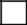   trudna  sytuacja  materialna ( dot. Uczniów, u których jedno lub oboje rodziców nie pracują bądź są zagrożeni utratą pracy i/lub korzystają z pomocy społecznej); osoba z niepełnosprawnościami: wychowanie w rodzinach niepełnych;Indywidualne potrzeby kandydata (wegetarianin, chory na cukrzyce, choroba lokomocyjna 
            itd.). (wypełnia uczeń). Potrzeby te nie są brane pod uwagę podczas rekrutacji,  
           ale są potrzebne aby zapewnić uczestnikowi jak najlepsze warunki pobytu.	…………………………………………………………………………………………………………
	………………………………………………………………………………….:……………………..	…………………………………………………………………………………………………………
	………………………………………………………………………………….:……………………..	…………………………………………………………………………………………………………
	………………………………………………………………………………….:……………………..                             ( Zał. 4)       KRYTERIA REKRUTACYJNE ( wypełnia Komisja )Potwierdzam prawdziwość złożonych danych Kryteriów premiujących dotyczących pkt. 1-6 - wychowawca klasy – podpis …………………………….Pkt. 7 potwierdzam datę złożenia kompletu dokumentów – sekretarka szkoły – podpis - ………………………………………………..Kryteria formalne i wynik rozmowy kwalifikacyjnej wpisuje Komisja rekrutacyjna na podstawie kwestionariusza oceny kandydata/kandydatki(Zał. 5.)    Kwestionariusz oceny kandydata/kandydatki( wypełnia Komisja)………………………………………………………………….
Imię i nazwiskoRozmowa kwalifikacyjna do udziału w projekcie:„STAŻE ZAWODOWE W CHORWACJI – SZANSĄ NA ROZWÓJ ZAWODOWY MŁODZIEŻY Z ZSCKR W RZEMIENIU”Nr projektu: Nr projektu: 2022-1-PL01-KA121-VET-000052422realizowanego przez przez Zespół Szkół Centrum Kształcenia Rolniczego im. prof. Wł. Szafera w Rzemieniu w ramach Programu Erasmus+ I – Kryteria oceny kandydata/kandydatki
1. Umiejętność autoprezentacji2. Przygotowanie merytoryczne3. Umiejętność komponowania słownego przekazuII – Decyzja Komisji Rekrutacyjnej (wypełnia Przewodniczący KR)
Łączna liczba punktów uzyskanych przez kandydata/kandydatkę podczas rozmowy kwalifikacyjnej:   …………………………………………………………………… KOMISJA REKRUTACYJNA:………………………….………………………….………………………….………………………….………………………….Rzemień, dn. ……………………..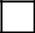              ( Zał. 2)FORMULARZ ZGŁOSZENIOWY UCZESTNIKA PROJEKTUFORMULARZ ZGŁOSZENIOWY UCZESTNIKA PROJEKTUFORMULARZ ZGŁOSZENIOWY UCZESTNIKA PROJEKTUFORMULARZ ZGŁOSZENIOWY UCZESTNIKA PROJEKTUFORMULARZ ZGŁOSZENIOWY UCZESTNIKA PROJEKTUCzęść A. DANE PERSONALNE UCZNIACzęść A. DANE PERSONALNE UCZNIACzęść A. DANE PERSONALNE UCZNIACzęść A. DANE PERSONALNE UCZNIANazwiskoImię/imionaData urodzeniaPESELADRES ZAMIESZKANIAADRES ZAMIESZKANIAADRES ZAMIESZKANIAADRES ZAMIESZKANIAUlicaNumerNumerUlicadomu/mieszkaniadomu/mieszkaniadomu/mieszkaniadomu/mieszkaniaKod pocztowyMiejscowośćMiejscowośćM*WKod pocztowyMiejscowośćMiejscowośćM***GminaWojewództwoWojewództwoPowiatTelefon stacjonarnyTelefon stacjonarnyAdres e-mailTelefon komórkowyTelefon komórkowyObecna klasaZawódZawódDANE RODZICÓW/OPIEKUNÓWDANE RODZICÓW/OPIEKUNÓWDANE RODZICÓW/OPIEKUNÓWDANE RODZICÓW/OPIEKUNÓWImięNazwiskoNazwiskoUlicaNumerNumerUlicadomu/mieszkaniadomu/mieszkaniadomu/mieszkaniadomu/mieszkaniaKod pocztowyMiejscowośćMiejscowośćTel. kontaktowy –Tel. kontaktowy –Tel. kontaktowy –stacjonarnykomórkowykomórkowy*Należy zakreślić właściwe pole – M – miasto , W – wieś*Należy zakreślić właściwe pole – M – miasto , W – wieś*Należy zakreślić właściwe pole – M – miasto , W – wieś*Należy zakreślić właściwe pole – M – miasto , W – wieś*Należy zakreślić właściwe pole – M – miasto , W – wieś*Należy zakreślić właściwe pole – M – miasto , W – wieś      **Należy wypełniać tylko pola nie wypełnione kolorem      **Należy wypełniać tylko pola nie wypełnione kolorem      **Należy wypełniać tylko pola nie wypełnione kolorem      **Należy wypełniać tylko pola nie wypełnione kolorem      **Należy wypełniać tylko pola nie wypełnione kolorem      **Należy wypełniać tylko pola nie wypełnione koloremPotwierdzenie szkoły, że w/w uczeń uczęszcza doPotwierdzenie szkoły, że w/w uczeń uczęszcza doplacówki momencieprzystąpienia do projektuprzystąpienia do projektu……………………………………..……………………………………..(pieczęć nagłówkowa szkoły i podpis sekretarki)(pieczęć nagłówkowa szkoły i podpis sekretarki)(pieczęć nagłówkowa szkoły i podpis sekretarki)Kryteria formalneKryteria formalnewypełnia Komisja RekrutacyjnaUczeń ZS CKR w Rzemieniu klasy II, III Technikum  kształcących się w zawodach: technik żywienia i usług gastronomicznych, technik rolnik, technik weterynarii, Uczeń ZS CKR w Rzemieniu klasy II, III Technikum  kształcących się w zawodach: technik żywienia i usług gastronomicznych, technik rolnik, technik weterynarii, Kryteria premiująceDanepkt. wypełnia Komisja Rekrutacyjnaśrednia ocena z  przedmiotów zawodowych i zajęć praktycznych za rok szkolny poprzedzający rekrutację              (maksymalna liczba pkt 0– 6)średnia frekwencja za rok szkolny poprzedzający rekrutację              (maksymalna liczba pkt 0– 10)ocena z  języka angielskiego za rok szkolny poprzedzający rekrutację              (maksymalna liczba pkt 0– 6)aktywność uczniowska i zaangażowanie w życie szkoły (maksymalna liczba pkt 0– 2)ocena z zachowania za rok szkolny poprzedzający rekrutację              (maksymalna liczba pkt 0– 4)uczeń defaworyzowany na podstawie statusu uczestnika projektu (maksymalna liczba pkt 5)terminowość i dostarczenie dokumentów plus ocena merytoryczna złożonych dokumentów(Formularza zgłoszeniowego, CV i listu motywacyjnego) (maksymalna liczba pkt 4)wynik rozmowy kwalifikacyjnej (umiejętność autoprezentacji, wiedzy o programie Erasmus +, wiedzy o miejscu odbywania praktyk–Chorwacji) (maksymalna liczba pkt 4)Suma punktów:Lp.Ilość pkt.1Otwartość / komunikatywność / łatwość nawiązywania kontaktu(maksymalna liczba pkt 0-0,25)
2Prezentacja siebie, jako najlepszego kandydata do udziału w projekcie 
(cechy osobowości, charakteru, umiejętności, zainteresowania)(maksymalna liczba pkt 0-0,25)3Umiejętność radzenia sobie ze stresem (opanowanie podczas rozmowy)
(maksymalna liczba pkt 0-0,25)4Prezentacja rozwiązań przykładowych sytuacji problemowych w grupie oraz samodzielnego radzenia sobie z trudnościami osobistymi w trakcie wyjazdu(maksymalna liczba pkt 0-0,25)Suma………/1Lp.Ilość pkt.1Wiedza na temat programu ERASMUS+  i znajomość celów programu
(maksymalna liczba pkt 0-0,5)2Wiedza na temat Chorwacji; znajomość kultury Chorwackiej
(maksymalna liczba pkt 0-0,5)3Prezentacja celów, jakie kandydat chciałby osiągnąć poprzez uczestnictwo 
w projekcie (motywacja kandydata) (maksymalna liczba pkt 0-0,5)4Komunikacja w języku angielskim (reagowanie językowe w typowych sytuacjach codziennych) (maksymalna liczba pkt 0-0,5)Suma………/2Lp.Ilość pkt.1Wypowiedzi spójne, płynne i logicznie uporządkowane
(maksymalna liczba pkt 0-0,25)2Odpowiedzi adekwatne do zadawanych pytań
(maksymalna liczba pkt 0-0,25)3Rozwinięcie wypowiedzi (podawanie przykładów odnoszących się do doświadczenia kandydata) (maksymalna liczba pkt 0-0,25)4Wyrażanie opinii i poglądów w sposób jasny i rzeczowy
(maksymalna liczba pkt 0-0,25)Suma………/1